Конспект урока русского языкаТема: « Члены предложения. Простые и сложные предложения».Евдокимова Галина Владимировна учитель русского языка и литературы.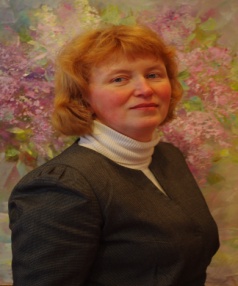 Муниципальное бюджетное общеобразовательное учреждение«Общеобразовательная школа «Возможность»  для детей с ограниченными возможностями здоровья города  Дубны Московской области»(школа «Возможность») vozm@uni-dubna.ru                                      e- mail:galina12vladimirovna@mail.ruАннотацияУрок русского языка ориентирован на учащихся 7 класса по адаптированной основной  общеобразовательной программе для  обучающихся  с умственной отсталостью (интеллектуальными нарушениями) (вариант 2)Ключевые слова: коррекционная школа, русский язык, простое и сложное предложение, главные члены предложения.Тема: « Члены предложения. Простые и сложные предложения».Целевая аудитория: 7 класс (адаптированная основная  общеобразовательная программа для  обучающихся  с умственной отсталостью (интеллектуальными нарушениями) (вариант 2)Технологии:коррекционно-развивающие (развитие мышления, памяти, зрительного внимания, ориентировки в пространстве, развитие связной речи);индивидуализация обучения (использование индивидуальных заданий на уровне возможностей и способностей учащихся – индивидуальные ответы у доски);информационно-коммуникационные (компьютерные) ( презентация);здоровьесберегающие (физкультминутка, смена видов деятельности);игровая (дидактическая игра).интесификация обучения на основе схемных и знаковых моделей учебного материала (тетрадь для правил, презентация)Цель: формировать представление о сложном предложении.Задачи:Образовательные:- дать представление о структурных отличиях простых и сложных предложений;- учить постановке знаков препинания в бессоюзных сложных предложениях;- учить находить и графически выделять грамматические основы в сложном предложении.Коррекционно-развивающие:- развивать логическое мышление, устную и письменную речь, память, внимание, воображение, фонематический слух, навыки анализа и синтеза;- развивать умение работать с учебником;- обогащать словарный запас.Воспитательные:- воспитывать ответственное отношение к учёбе;- воспитывать усидчивость и прилежание;- воспитывать самостоятельность в работе.Оборудование к уроку:Учебник: Русский язык 7 класс для коррекционной школы VIII вида.Рабочие тетради по русскому языку.Схема «Предложение».Карточки-тесты.Разрезные карточки с частями  сложных предложенийФорма проведения: урокМетоды:словесные:  беседа;наглядные: показ,  метод демонстраций; практические методы: показ способа действия, дидактическая игра; методы контроля и самоконтроля: наблюдение, тест, ответы на вопросы; методы формирования личностных результатов: беседа.Ход урока.1. Организационный момент. - Долгожданный дан звонок,Начинается урок!- Урок русского языка. Проверьте готовность к уроку.  На парте у вас должны быть учебник, рабочая тетрадь, пенал, тетрадь для правил.Откройте тетради и запишите число и классная работа. Тема урока « Члены предложения. Простые и сложные предложения». (слайд 1)   презентация.pptx2.  Подготовка к восприятию нового (слайд 2) -Посмотрите на картину И. И. Левитана «Март». - Какие признаки весны изобразил художник?- Посмотрите на карточки, которые лежат у каждого из вас на столе. Наступила ранняя весна теплое солнышко пригрело землю снега стали таять. - Я прочитаю текст, а вы посмотрите, что в нем необычно? - Давайте разделим текст на предложения. Найдите конец первого предложения (второго…, третьего)- Запишите получившийся текст. -Как пишется начало предложения? Что поставите в конце каждого предложения?Прочитайте первое предложение. Найдите и подчеркните главные члены предложения. - Какие главные члены предложения вы знаете? Найдите подсказку в тетради для правил. (слайд 3)Итог: с.240 правило- Сколько групп главных членов в первом (во втором, в третьем) предложении? Итог: Какие это предложения: простые или сложные?ФизкультминуткаВправо, влево поворотНаклон назад, наклон вперёд.И как птицы полетели, А потом за парты сели.3. Новый материал- Посмотрите на доску. Здесь записано предложение.Наступила ранняя весна, теплое солнышко пригрело землю, снега стали таять. -Похоже ли оно на ваши предложения, записанные в тетради? Сколько предложений записано у вас в тетради? А сколько предложений записано на доске?- Давайте выясним, чем же они отличаются. Найдите  в нем главные члены предложения.-Сколько групп главных членов в этом предложении? Какое это предложение: простое или сложное?4. Закрепление Упр. 316- Прочитайте сложные предложения в правом столбике.(Индивидуальная работа у доски. Остальные дети выполняют работу в тетрадях.)-  Прочитайте предложение из левого столбика, найдите близкое по смыслу предложение из правого столбика. Запишите их. Подчеркните главные члены.- Сколько частей в простом предложении?- Сколько частей в сложном предложении?Физкультминутка (упражнение на выработку правильной осанки)- Сели правильно, выпрямились, потянулись (руки вверх), руки на колени – 5 раз.-Поставьте кулачок между грудью и партой.5. Игра «Правильно-неправильно»- Составить сложное предложение. У меня на карточке начало предложения. У кого на карточке конец этого предложения выходит ко мне и встает рядом. А все остальные проверяют выполненное задание: «правильно-неправильно».Взошло солнце, / под его лучами заблестела роса.Пришла весна,  / зазеленела травка на поляне.Мотор заглох, /  машина остановилась.Синеет море,  / бегут по нему волны.В саду растет яблоня, /  зреют на ней яблоки. 6. Выполнение теста- Ребята, а сейчас мы с вами выполним тестовое задание. Вам будут даны предложения на карточках. Ваша задача: найти сложные предложения и отметить их галочкой.7. Итог урока- Какие предложения называются простыми?- Какие предложения называются сложным?- Что ставится между частями сложного предложения?8. Домашнее заданиеУпр. 314 (объяснение выполнения домашнего задания).Главные членыГлавные членыподлежащеесказуемоеКто?  Что?Что делает? Что делают?Фамилия,  имяФамилия,  имяЗеленеет первая травка._______Порхают  бабочки, поют  птицы.________                 ____Зацветут   скоро   тюльпаны.      ____Придет   лето, у ребят начнутся   каникулы.______                          ________